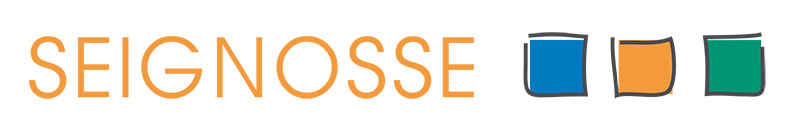 INSCRIPTION AUX ATELIERS DES TEMPS PERISCOLAIRES 2017/2018Période 4: du 26 février au 6 avril 2018 - Ecole Du Grand Chêne MaternelleDate limite d’inscription : 9 février 2018 à la Mairie service ACMclsh@seignosse.fr    06 78 00 38 62 - 05 58 49 89 82 - 06 48 02 49 82 mardi/vendredi à partir de 15hPartie à conserver par les familles choix de votre enfantNom :………………………………………………………….Prénom :…………………………..Classe ……………………………………………………………………………………………………………………………………INSCRIPTION AUX ATELIERS DES TEMPS PERISCOLAIRES 2017/2018Période 4: du 26 février au 6 avril 2018 - Ecole Du Grand Chêne Maternelle Date limite d’inscription : 9 février 2018 à la Mairie service ACMNom :…………………………………………………………Prénom :…………………………Classe……………Adresse mail………………………………………………………Téléphone………………………………………IMPORTANT : Les parents s’engagent sur la présence des enfants aux TAP ainsi qu’à respecter les objectifs du projet. Les enfants inscrits ne pourront en aucun cas quitter les ateliers avant 16h30. Les enfants sont inscrits dans les ateliers par ordre de retour de leur fiche d’inscription, puis suivant les places disponibles. Les enfants qui ne sont pas inscrits à ces ateliers, sont récupérés par leurs parents et leur sortie est définitive à 15h00. A l’issue des TAP à 16h30, les enfants non-récupérés par leurs parents seront conduits à l’accueil périscolaire (service payant).DATE :								                           SIGNATURE « lu et approuvé»clsh@seignosse.fr     06 78 00 38 62 - 05 58 49 89 82INSCRIPTION AUX ATELIERS DES TEMPS PERISCOLAIRES 2017/2018Période 4: du 26 février au 6 avril 2018 - Ecole Du Grand Chêne MaternelleDate limite d’inscription : 9 février 2018 à la Mairie service ACMclsh@seignosse.fr    06 78 00 38 62 - 05 58 49 89 82 - 06 48 02 49 82 mardi/vendredi à partir de 15hPartie à conserver par les familles choix de votre enfantNom :………………………………………………………….Prénom :…………………………..Classe ……………………………………………………………………………………………………………………………………INSCRIPTION AUX ATELIERS DES TEMPS PERISCOLAIRES 2017/2018Période 4: du 26 février au 6 avril 2018 - Ecole Du Grand Chêne Maternelle Date limite d’inscription : 9 février 2018 à la Mairie service ACMNom :…………………………………………………………Prénom :…………………………Classe……………Adresse mail………………………………………………………Téléphone………………………………………IMPORTANT : Les parents s’engagent sur la présence des enfants aux TAP ainsi qu’à respecter les objectifs du projet. Les enfants inscrits ne pourront en aucun cas quitter les ateliers avant 16h30. Les enfants sont inscrits dans les ateliers par ordre de retour de leur fiche d’inscription, puis suivant les places disponibles. Les enfants qui ne sont pas inscrits à ces ateliers, sont récupérés par leurs parents et leur sortie est définitive à 15h00. A l’issue des TAP à 16h30, les enfants non-récupérés par leurs parents seront conduits à l’accueil périscolaire (service payant).DATE :								                           SIGNATURE « lu et approuvé»clsh@seignosse.fr     06 78 00 38 62 - 05 58 49 89 89    clsh@seignosse.fr     06 78 00 38 62 - 05 58 49 89 82mardivendrediIndiquer les choix de votre enfant par ordre de préférence,2 choix différents dans une même semaine.Si votre enfant ne vient qu’une fois par semaine ne remplir qu’une colonne.Ne rien écrire dans les cases grises. MerciActivitésFaisons les clowns*Indiquer les choix de votre enfant par ordre de préférence,2 choix différents dans une même semaine.Si votre enfant ne vient qu’une fois par semaine ne remplir qu’une colonne.Ne rien écrire dans les cases grises. MerciCréation de fresquesIndiquer les choix de votre enfant par ordre de préférence,2 choix différents dans une même semaine.Si votre enfant ne vient qu’une fois par semaine ne remplir qu’une colonne.Ne rien écrire dans les cases grises. MerciCuisine Indiquer les choix de votre enfant par ordre de préférence,2 choix différents dans une même semaine.Si votre enfant ne vient qu’une fois par semaine ne remplir qu’une colonne.Ne rien écrire dans les cases grises. MerciHistoires et dessinsIndiquer les choix de votre enfant par ordre de préférence,2 choix différents dans une même semaine.Si votre enfant ne vient qu’une fois par semaine ne remplir qu’une colonne.Ne rien écrire dans les cases grises. MerciPâte à modelerIndiquer les choix de votre enfant par ordre de préférence,2 choix différents dans une même semaine.Si votre enfant ne vient qu’une fois par semaine ne remplir qu’une colonne.Ne rien écrire dans les cases grises. MerciJeux / SportJeux de construction/coloriagesIndiquer les choix de votre enfant par ordre de préférence,2 choix différents dans une même semaine.Si votre enfant ne vient qu’une fois par semaine ne remplir qu’une colonne.Ne rien écrire dans les cases grises. MerciJeux libres à l’extérieurIndiquer les choix de votre enfant par ordre de préférence,2 choix différents dans une même semaine.Si votre enfant ne vient qu’une fois par semaine ne remplir qu’une colonne.Ne rien écrire dans les cases grises. MerciJeux de sociétéIndiquer les choix de votre enfant par ordre de préférence,2 choix différents dans une même semaine.Si votre enfant ne vient qu’une fois par semaine ne remplir qu’une colonne.Ne rien écrire dans les cases grises. Merci*Faisons les clowns : masques, déguisements, activités sur le thème du clown.mardivendrediIndiquer les choix de votre enfant par ordre de préférence,2 choix différents dans une même semaine.Si votre enfant ne vient qu’une fois par semaine ne remplir qu’une colonne.Ne rien écrire dans les cases grises. MerciActivitésFaisons les clowns*Indiquer les choix de votre enfant par ordre de préférence,2 choix différents dans une même semaine.Si votre enfant ne vient qu’une fois par semaine ne remplir qu’une colonne.Ne rien écrire dans les cases grises. MerciCréation de fresquesIndiquer les choix de votre enfant par ordre de préférence,2 choix différents dans une même semaine.Si votre enfant ne vient qu’une fois par semaine ne remplir qu’une colonne.Ne rien écrire dans les cases grises. MerciCuisine Indiquer les choix de votre enfant par ordre de préférence,2 choix différents dans une même semaine.Si votre enfant ne vient qu’une fois par semaine ne remplir qu’une colonne.Ne rien écrire dans les cases grises. MerciHistoires et dessinsIndiquer les choix de votre enfant par ordre de préférence,2 choix différents dans une même semaine.Si votre enfant ne vient qu’une fois par semaine ne remplir qu’une colonne.Ne rien écrire dans les cases grises. MerciPâte à modelerIndiquer les choix de votre enfant par ordre de préférence,2 choix différents dans une même semaine.Si votre enfant ne vient qu’une fois par semaine ne remplir qu’une colonne.Ne rien écrire dans les cases grises. MerciJeux / SportJeux de construction/coloriagesIndiquer les choix de votre enfant par ordre de préférence,2 choix différents dans une même semaine.Si votre enfant ne vient qu’une fois par semaine ne remplir qu’une colonne.Ne rien écrire dans les cases grises. MerciJeux libres à l’extérieurIndiquer les choix de votre enfant par ordre de préférence,2 choix différents dans une même semaine.Si votre enfant ne vient qu’une fois par semaine ne remplir qu’une colonne.Ne rien écrire dans les cases grises. MerciJeux de sociétéIndiquer les choix de votre enfant par ordre de préférence,2 choix différents dans une même semaine.Si votre enfant ne vient qu’une fois par semaine ne remplir qu’une colonne.Ne rien écrire dans les cases grises. MercimardivendrediIndiquer les choix de votre enfant par ordre de préférence,2 choix différents dans une même semaine.Si votre enfant ne vient qu’une fois par semaine ne remplir qu’une colonne.Ne rien écrire dans les cases grises. MerciActivitésFaisons les clowns*Indiquer les choix de votre enfant par ordre de préférence,2 choix différents dans une même semaine.Si votre enfant ne vient qu’une fois par semaine ne remplir qu’une colonne.Ne rien écrire dans les cases grises. MerciCréation de fresquesIndiquer les choix de votre enfant par ordre de préférence,2 choix différents dans une même semaine.Si votre enfant ne vient qu’une fois par semaine ne remplir qu’une colonne.Ne rien écrire dans les cases grises. MerciCuisine Indiquer les choix de votre enfant par ordre de préférence,2 choix différents dans une même semaine.Si votre enfant ne vient qu’une fois par semaine ne remplir qu’une colonne.Ne rien écrire dans les cases grises. MerciHistoires et dessinsIndiquer les choix de votre enfant par ordre de préférence,2 choix différents dans une même semaine.Si votre enfant ne vient qu’une fois par semaine ne remplir qu’une colonne.Ne rien écrire dans les cases grises. MerciPâte à modelerIndiquer les choix de votre enfant par ordre de préférence,2 choix différents dans une même semaine.Si votre enfant ne vient qu’une fois par semaine ne remplir qu’une colonne.Ne rien écrire dans les cases grises. MerciJeux / SportJeux de construction/coloriagesIndiquer les choix de votre enfant par ordre de préférence,2 choix différents dans une même semaine.Si votre enfant ne vient qu’une fois par semaine ne remplir qu’une colonne.Ne rien écrire dans les cases grises. MerciJeux libres à l’extérieurIndiquer les choix de votre enfant par ordre de préférence,2 choix différents dans une même semaine.Si votre enfant ne vient qu’une fois par semaine ne remplir qu’une colonne.Ne rien écrire dans les cases grises. MerciJeux de sociétéIndiquer les choix de votre enfant par ordre de préférence,2 choix différents dans une même semaine.Si votre enfant ne vient qu’une fois par semaine ne remplir qu’une colonne.Ne rien écrire dans les cases grises. Merci*Faisons les clowns : masques, déguisements, activités sur le thème du clown.mardivendrediIndiquer les choix de votre enfant par ordre de préférence,2 choix différents dans une même semaine.Si votre enfant ne vient qu’une fois par semaine ne remplir qu’une colonne.Ne rien écrire dans les cases grises. MerciActivitésFaisons les clowns*Indiquer les choix de votre enfant par ordre de préférence,2 choix différents dans une même semaine.Si votre enfant ne vient qu’une fois par semaine ne remplir qu’une colonne.Ne rien écrire dans les cases grises. MerciCréation de fresquesIndiquer les choix de votre enfant par ordre de préférence,2 choix différents dans une même semaine.Si votre enfant ne vient qu’une fois par semaine ne remplir qu’une colonne.Ne rien écrire dans les cases grises. MerciCuisine Indiquer les choix de votre enfant par ordre de préférence,2 choix différents dans une même semaine.Si votre enfant ne vient qu’une fois par semaine ne remplir qu’une colonne.Ne rien écrire dans les cases grises. MerciHistoires et dessinsIndiquer les choix de votre enfant par ordre de préférence,2 choix différents dans une même semaine.Si votre enfant ne vient qu’une fois par semaine ne remplir qu’une colonne.Ne rien écrire dans les cases grises. MerciPâte à modelerIndiquer les choix de votre enfant par ordre de préférence,2 choix différents dans une même semaine.Si votre enfant ne vient qu’une fois par semaine ne remplir qu’une colonne.Ne rien écrire dans les cases grises. MerciJeux / SportJeux de construction/coloriagesIndiquer les choix de votre enfant par ordre de préférence,2 choix différents dans une même semaine.Si votre enfant ne vient qu’une fois par semaine ne remplir qu’une colonne.Ne rien écrire dans les cases grises. MerciJeux libres à l’extérieurIndiquer les choix de votre enfant par ordre de préférence,2 choix différents dans une même semaine.Si votre enfant ne vient qu’une fois par semaine ne remplir qu’une colonne.Ne rien écrire dans les cases grises. MerciJeux de sociétéIndiquer les choix de votre enfant par ordre de préférence,2 choix différents dans une même semaine.Si votre enfant ne vient qu’une fois par semaine ne remplir qu’une colonne.Ne rien écrire dans les cases grises. Merci